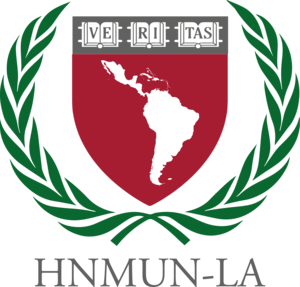 Aplicación de ayuda financiera 2020I. SOBRE LA AYUDA FINANCIERAHNMUN Latin America está comprometida con ofrecer la oportunidad de participar a todos los estudiantes que se encuentren interesados. Se recomienda revisar nuestra HNMUN-LA 2020 Guide to Fundraising para obtener ideas que puedan ayudar a su delegación, ya que se espera que demuestren esfuerzos previos y/o presentes de estar interesados en aplicar para recibir ayuda financiera. Las aplicaciones serán revisadas por el secretariado de HNMUN Latin America 2020 y evaluadas en base a las necesidades y el esfuerzo demostrado. Se promueve que las delegaciones postulen para recibir ayuda financiera si tienen problemas de presupuesto que limiten su capacidad para participar en la conferencia. Los montos otorgados pueden ser utilizados para subsidiar los costos de las cuotas de participación, transporte y hotel. Deben tomar en cuenta que la ayuda financiera se otorga como reembolso a las delegaciones seleccionadas luego de la última sesión de la conferencia debido a que la asistencia de los delegados a todas las sesiones de debate es un requisito obligatorio para recibir el reembolso.  Las aplicaciones de ayuda financiera que se hayan presentado hasta el 1 de octubre de 2019 serán consideradas con mayor prioridad y luego se revisarán a medida que sean recibidas para asignar el presupuesto remanente, hasta el 1 de diciembre de 2019 como última fecha. Las aplicaciones deberán ser enviadas hasta las 11:59 PM EST de las fechas mencionadas anteriormente en formato .doc (Microsoft Word) o PDF, y deben incluir las siguientes secciones:PARTE I. Carta de presentación y consentimiento escrito sobre las políticas de la conferencia y del otorgamiento de ayuda financiera.PARTE II. Respuestas a las preguntas suplementarias PARTE III. Presupuesto detallado según las guías establecidasPARTE IV. Documentación adicional: Evidencia de esfuerzo de recaudación de fondos (incluyendo, pero no limitado a cartas o propuestas enviadas a potenciales auspiciadores, comunicaciones entre la delegación y potenciales auspiciadores, pruebas de los auspicios solicitados y cualquier otra información relacionada a auspicios obtenidos o potenciales), fuentes confiables de costos de hoteles y transporte, y cualquier otro material que pueda apoyar. Deben tomar en cuenta que las aplicaciones incompletas no serán consideradas durante la evaluación. Solo UNA aplicación deberá ser presentada por delegación. Esta deberá ser firmada por el Faculty Advisor o el Head Delegate, quien será el representante autorizado de la delegación para futuras comunicaciones.Todos los formularios de aplicación deberán ser enviadas por correo a finance@hnmunla.org con “Aplicación de ayuda financiera 2020 - <Nombre de la delegación>” como asunto.  En caso de dudas o preguntas sobre su aplicación de ayuda financiera, o si requieren potenciales ideas de recaudación de fondos o manejo de presupuesto, por favor contactar a Carolina Jimenez, USG de Finanzas a finance@hnmunla.org.II. POLÍTICAS DE AYUDA FINANCIERAAplicar para ayuda financiera no garantiza que HNMUN Latin America provea la ayuda, sea parcial o total. Las delegaciones que hayan aplicado serán notificadas sobre las decisiones finales del secretariado en diciembre 2019. La ayuda financiera dependerá de la asistencia de cada delegado a todas las sesiones de comité. Los delegados que reciban ayuda financiera deberán asistir a todas las sesiones del comité en el cual estén registrados para recibir la ayuda ofrecida. El cumplimiento de asistencia solamente puede ser determinado por el staff del comité correspondiente. La ayuda financiera es ofrecida en la forma de reembolsos al término de la conferencia. No se harán pagos adelantados. Todas las delegaciones deberán pagar sus cuotas de participación como lo establecen las políticas de la conferencia HNMUN Latin America 2020. Es obligatorio presentar recibos o comprobantes de pago originales para que se proceda con el reembolso de ayuda financiera. No se hará ningún reembolso sin previa presentación de los recibos correspondientes. El secretariado puede decidir retirar la ayuda financiera previamente otorgada si los gastos realizados no califican para el mismo. La determinación de los gastos que califican para reembolso queda a completa discreción del secretariado. Todos los reembolsos serán realizados a discreción del secretariado, quien se reserva el derecho de negar el reembolso si no se cumplen las condiciones anteriormente mencionadas. Las decisiones sobre ayuda financiera son definitivas y no están sujetas a apelación. III. APLICACIÓN DE AYUDA FINANCIERAParte I: Carta de presentaciónNombre de la universidad/colegio:Persona de contacto (Head Delegate o Faculty Advisor): Información de contactoCorreo electrónico:Teléfono:Dirección de la universidad/colegio:“Certifico que la información presentada en este formulario y enviada como parte de la aplicación de ayuda financiera para HNMUN Latin America 2020 proporciona la representación más precisa de la situación financiera de nuestra universidad o colegio, nuestra delegación y nuestros delegados individuales. Entiendo que cualquier tergiversación de nuestra parte automáticamente ocasionará que nuestra delegación no sea elegible para recibir ayuda financiera, y puede perjudicar nuestra participación en HNMUN Latin America 2020. Entiendo también las condiciones impuestas en relación a la ayuda financiera y me comprometo a cumplir con todas las regulaciones de HNMUN Latin America.”Firma de consentimiento: _______________________	Fecha: _______________(Por favor firmar y escanear la carta de consentimiento para su aplicación o incluir una firma digital)Parte II: Preguntas suplementariasPor favor limitar la respuesta a estas preguntas a un total de 2 páginas (+ documentación adicional relacionada a los esfuerzos de recaudación de fondos).¿Por qué están interesados en participar en HNMUN Latin America 2020? ¿De que manera contribuirán a la conferencia y qué esperan ganar de la experiencia?¿Por qué es particularmente difícil para su delegación asistir a la conferencia sin ayuda financiera?Presenten una lista o describan la experiencia en Model UN que tenga su delegación, y expliquen cómo han financiado los costos de participación anteriormente. ¿Qué han hecho hasta el momento para recaudar fondos para financiar su participación en la conferencia? Incluyan documentación y evidencia de todas las actividades realizadas. Esto debe incluir, pero no limitarse, a cartas o propuestas enviadas a potenciales auspiciadores, comunicaciones entre la delegación y potenciales auspiciadores, pruebas de los auspicios solicitados y cualquier otra información relacionada a auspicios obtenidos o potenciales. Deben tomar en cuenta que la prueba de esfuerzos de recaudación de fondos es un criterio esencial en la determinación de la ayuda financiera, y ninguna delegación recibirá ayuda financiera sin mostrar evidencia de esfuerzos independientes de recaudación de fondos.  ¿Cómo planea su delegación distribuir la ayuda financiera entre los miembros de su equipo? (Solo se aplica a delegaciones enteras que solicitan ayuda financiera)Parte III: Propuesta de presupuestoProvean un presupuesto detallado de los gastos estimados y las fuentes de financiamiento en US$. Cada presupuesto debe tener tres partes básicas: gastos proyectados, financiamiento proyectado y ayuda financiera requerida. A continuación, se presenta una plantilla de ejemplo.a. Gastos proyectados:i. Cuotas de participación en la conferenciaii. HotelesHNMUN Latin America 2020 recomendará un hotel particular y buscará ofrecer precios especiales. En el pasado, las delegaciones que han recibido ayuda financiera se han hospedado en el hotel oficial. Sin embargo, si su delegación quisiera explorar otras alternativas, provean los detalles a continuación.iii. TransporteSu delegación estará viajando a Puebla desde: Viajarán por:  	Aire	Tren	Bus	AutoProvean detalles sobre su transporte:Por favor utilicen fuentes confiables y válidas para los costos estimados de hoteles y transporte (se recomienda contactar un representante de la línea área o estimar los costos en la página web de la empresa de buses). iv. Otros costosPor favor detallen cualquier otro gasto relacionado a la conferencia que consideren necesario, expliquen sus cálculos y por qué estos gastos son necesarios para que participen en la conferencia. Asegúrense de incluir sus proyecciones de gastos de alimentación. Total estimado de otros costos =v. Proyección total de gastos (Cuotas de participación en conferencia+Hotel+Transporte+Otros):  b. Financiamiento proyectado:Para cada categoría, por favor provean detalles y documentación adicional. i. Financiamiento del colegio o universidadSe espera que su colegio o universidad sea una fuente de financiamiento para sus actividades de Model UN. Por favor tomen en cuenta cuánto financiamiento reciben actualmente y cuánto más podrían llegar a recibir. Si el financiamiento proviene de organizaciones o departamentos específicos, por favor menciónenlo. Monto total de financiamiento actual proveído por su colegio o universidad para su equipo de Model UN =Monto total de financiamiento actual proveído por su colegio o universidad para HNMUN-LA 2020 = Monto total de financiamiento adicional que podrían recibir para HNMUN-LA 2020 = ii. Auspicios y donacionesPor favor mencionen todos los auspicios y donaciones que esperan recibir, e indiquen si ya fue obtenido (confirmado, donado o recibido) o es todavía un potencial ingreso. Solamente copien y peguen líneas adicionales si necesitan más espacio para las siguientes preguntas. Compañía/Programa/Auspiciador	Monto auspiciado		Obtenido/Potencial______________________		$_______________		___________________________________		$_______________		___________________________________		$_______________		_____________Monto total de auspicios obtenidos		$_______________Monto adicional de potenciales auspicios	$_______________iii. Proyectos de recaudación de fondosExpliquen cuánto esperan recaudar a través de los proyectos planteados e indiquen si ya fue obtenido (confirmado, donado o recibido) o es todavía un potencial ingreso. Deberán incluir descripciones detalladas de cada proyecto individual en la pregunta #4 de la sección de preguntas suplementarias. Recuerden que el monto neto recaudado es igual al monto total de dinero obtenido menos el monto total gastado, ya que esto permitirá evaluar de manera más precisa su situación financiera. Proyecto de recaudación de fondos	Monto neto recaudado		Obtenido/Potencial______________________		$_______________		___________________________________		$_______________		___________________________________		$_______________		_____________Ingresos totales obtenidos por esfuerzos de recaudación de fondos 	$_______________Ingresos totales potenciales	$_______________iv. DonacionesMencionen todas las donaciones que esperan recibir e indiquen si ya fue obtenido (confirmado, donado o recibido) o es todavía un potencial ingreso.Donante				Monto				Obtenido/Potencial ______________________		$_______________		___________________________________		$_______________		___________________________________		$_______________		_____________Monto total de donaciones obtenidas 			$_______________Monto total de donaciones adicionales potenciales	$_______________v. OtrosDescriban cualquier fuente adicional de financiamiento que puedan tener e indiquen si ya fue obtenido (confirmado, donado o recibido) o es todavía un potencial ingreso.Fuentes adicionales de financiamiento	Monto			Obtenido/Potencial______________________		$_______________		___________________________________		$_______________		___________________________________		$_______________		_____________Monto total de financiamiento adicional	 	$_______________Monto total de financiamiento adicional potencial	$_______________Evidencia y documentos que sustenten todas las fuentes de financiamiento deberán ser incluidos al final de esta aplicación. vi. Financiamiento total proyectado:La sección de ayuda financiera requerida debe incluir pedidos de subsidio para cubrir gastos proyectados específicos. Incluyan una explicación de cómo montos de ayuda financiera específicos pueden afectar sus posibilidades de participar en HNMUN-LA 2020, e indiquen cuáles subsidios son más esenciales para su participación en HNMUN-LA 2020. c. Ayuda financiera requerida:Ìtem (Hotel, transporte, etc.)	Gastos proyectados		Ayuda requerida		$                			$				$				$Monto total requerido de ayuda financiera:Parte IV: Documentación adicionalPor favor incluyan toda la documentación adicional que consideren necesaria para validar los esfuerzos de recaudación de fondos y los gastos presentados en su aplicación. No. de unidadesCosto de registroTotalTotalDelegación/Delegado individual1$50$50$50Cuota de delegado$80$$Cuota de Faculty Advisor$80$$Monto total de cuotas de participaciónMonto total de cuotas de participaciónMonto total de cuotas de participaciónMonto total de cuotas de participación$$Tipo de cuartoNúmero de cuartosPrecio por nocheNúmero de nochesTotalCosto total estimado de hotel Costo total estimado de hotel Costo total estimado de hotel Costo total estimado de hotel Modo de transporteCosto por viajeroNúmero de viajerosTotalCosto total estimado de transporteCosto total estimado de transporteCosto total estimado de transporte